                                  Российская ФедерацияЛипецкая область Липецкий муниципальный районАдминистрация сельского поселения Грязновский сельсоветП О С Т А Н О В Л Е Н И Е30.12.2019г.                                 с. Грязное                                               № 30О внесении изменения в муниципальную программу «Устойчивое развитие сельского поселения Грязновский сельсовет на 2014-2024 годы»Рассмотрев представленные главой сельского поселения Грязновский сельсовет материалы корректировки в муниципальную программу Устойчивое развитие сельского поселения Грязновский сельсовет на 2014-2024 годы» утвержденной постановлением № 36/1 от 05.12.2013 с внесенными изменениями № 24 от 23.10.2017, № 6 от 18.02.2019, № 7 от 01.03.2019, № 26 от 25.11.2019г. администрация сельского поселения Грязновский сельсовет ПОСТАНОВЛЯЕТ:    1.Внести изменения в муниципальную программу «Устойчивое развитие сельского  поселения Грязновский сельсовет на 2014-2024 годы» согласно приложению.    2. Настоящее постановление вступает в силу со дня его подписания, обнародования и размещения на официальном сайте    3. Контроль за исполнением  постановления оставляю за собой.Глава администрации сельскогопоселения Грязновский сельсовет                                           Д. В. КуликовПриложение №1 к постановлению администрации сельского поселения Грязновский сельсовет  Липецкого муниципального района от 30.12.2019 г. № 30 Изменения в муниципальную программу «Устойчивое развитие сельского поселения Грязновский сельсовет на 2014-2024 годы» 1. В паспорте муниципальной программы по строке «Объемы финансирования за счет средств местного бюджета всего, в том числе по годам реализации муниципальной программы» графу вторую изложить в следующей редакции:1.1«Объемы финансирования составляют расходы, связанные с реализацией мероприятий, финансируемых за счет средств бюджета поселения всего 63438 тыс. руб., из них:2014 год – 1715 тыс. руб.;2015 год – 5394 тыс. руб.;2016 год – 4063 тыс. руб.;2017 год – 4035тыс. руб.;2018 год – 4477 тыс. руб.;2019 год – 6435 тыс. руб.;2020 год – 6808 тыс. руб. 2021 год – 17221 тыс. руб.2022 год – 6260 тыс. руб.2023 год – 3515 тыс. руб.2024 год – 3515 тыс. руб.Объемы финансирования программы ежегодно уточняются при формировании бюджета поселения на очередной финансовый год и плановый период».1.2 В части 5. Краткое описание ресурсного обеспечения муниципальной программы за счёт бюджетных ассигнований по годам реализации муниципальной программы: цифры 49734 тыс.руб заменить 63438 тыс.руб, цифры 13189 тыс.руб заменить 13132 тыс.руб, цифры 10328 тыс.руб заменить 22985 тыс.руб,  цифры 26162 тыс.руб заменить 27251 тыс.руб2. В подпрограмме «Повышение уровня благоустройства на территории сельского поселения Грязновский сельсовет в 2014-2024 годах»:2.1. В паспорте подпрограммы по строке «Объемы финансирования за счёт средств местного бюджета всего, в том числе по годам реализации Подпрограммы» графу вторую изложить в следующей редакции:«Объемы финансирования, связанные с реализацией Подпрограммы, финансируемые за счет средств бюджета сельского поселения предположительно составят всего 13132 тыс. руб., из них:2014 год – 268 тыс. руб.;2015 год – 923 тыс. руб.;2016 год – 738 тыс. руб.;2017 год – 742 тыс. руб.;2018 год – 545 тыс. руб.;2019 год – 1618 тыс. руб.;2020 год – 2635 тыс. руб.2021 год – 2738 тыс. руб.2022 год – 2126 тыс. руб.2023 год – 400 тыс. руб.2024 год – 400 тыс. руб.Объемы финансирования подпрограммы ежегодно уточняются при формировании бюджета сельского поселения на очередной финансовый год и плановый период».2.2 В части 5 Обоснование объема финансовых ресурсов, необходимых для реализации Подпрограммы слова «Общий объем финансирования мероприятий Подпрограммы  предположительно составляет 13189.0 тыс. руб., в том числе: За счет средств бюджета сельского поселения 6190,0 тыс. руб. , за счет средств  областного бюджета 6999тыс. руб .» заменить словами «Общий объем финансирования мероприятий Подпрограммы предположительно составляет 13132 тыс. руб., в том числе: за счет средств бюджета сельского  поселения 6133 тыс. руб, за счет средств  областного бюджета 6999 тыс. руб .»3. В подпрограмме «Развитие социальной сферы в сельском поселении Грязновский сельсовет в 2014-2024 годах»:3.1. В паспорте подпрограммы по строке «Объемы финансирования за счёт средств местного бюджета всего, в том числе по годам реализации Подпрограммы» графу вторую изложить в следующей редакции:«Объемы финансирования, связанные с реализацией Подпрограммы, финансируемые за счет средств бюджета сельского поселения предположительно составят всего 22985 тыс. руб., из них:2014 год- 1351 тыс. руб.;2015 год – 1481тыс. руб.;2016 год – 760 тыс. руб.;2017 год – 739 тыс. руб.;2018 год – 954 тыс. руб.;2019 год –1423 тыс. руб.;2020 год – 1110 тыс. руб.2021 год – 12602 тыс. руб.2022 год – 1105 тыс. руб.2023 год – 730 тыс. руб.2024 год – 730 тыс. руб.Объемы финансирования подпрограммы ежегодно уточняются при формировании бюджета сельского поселения на очередной финансовый год и плановый период».3.2  В части 5 Обоснование объема финансовых ресурсов, необходимых для реализации Подпрограммы слова «Общий объем финансирования мероприятий Подпрограммы в 2014-2024 гг. предположительно составит 10328.0 тыс. руб., в том числе: За счет средств бюджета сельского поселения 9858,0 тыс. руб. за счет средств областного бюджета 470 тыс. руб.» заменить словами «Общий объем финансирования мероприятий Подпрограммы предположительно составит 22985 тыс. руб., в том числе: за счет средств бюджета сельского  поселения 12168 тыс. руб. за счет средств областного бюджета 10817 тыс. руб. »4. В подпрограмме «Обеспечение безопасности человека на территории сельского поселения Грязновский сельсовет в 2014-2024 годах»:4.1. В паспорте подпрограммы по строке «Объемы финансирования за счёт средств местного бюджета всего, в том числе по годам реализации Подпрограммы» графу вторую изложить в следующей редакции:«Объемы финансирования, связанные с реализацией Подпрограммы, финансируемые за счет средств бюджета сельского поселения предположительно составят всего 70 тыс. руб., из них:2014 год- 20 тыс. руб.;2015 год – 15 тыс. руб.;2016 год – 10 тыс. руб.;2017 год – 10 тыс. руб.;2018 год – 0 тыс. руб.;2019 год –0 тыс. руб.;2020 год – 5 тыс. руб.2021 год – 5 тыс. руб.2022 год – 5 тыс. руб.2023 год – 0 тыс. руб.2024 год – 0 тыс. руб.Объемы финансирования подпрограммы ежегодно уточняются при формировании бюджета сельского поселения на очередной финансовый год и плановый период».4.2  В части 5 Обоснование объема финансовых ресурсов, необходимых для реализации Подпрограммы слова «Общий объем финансирования мероприятий Подпрограммы в 2014-2024 гг. предположительно составит 55.0 тыс. руб., в том числе: За счет средств бюджета сельского поселения 55,0 тыс. руб. за счет средств областного бюджета 0 тыс. руб.» заменить словами «Общий объем финансирования мероприятий Подпрограммы предположительно составит 70 тыс. руб., в том числе: за счет средств бюджета сельского  поселения 70 тыс. руб. за счет средств областного бюджета 0 тыс. руб. »5. В подпрограмме «Создание системы эффективного муниципального управления в сельском поселении Грязновский сельсовет на 2014-2024 годы»:5.1. В паспорте подпрограммы по строке «Объемы финансирования за счёт средств местного бюджета всего, в том числе по годам реализации Подпрограммы» графу вторую изложить в следующей редакции:«Объемы финансирования, связанные с реализацией Подпрограммы, финансируемые за счет средств бюджета сельского поселения предположительно составят всего 27251 тыс. руб., из них:2014 год- 76 тыс. руб.;2015 год – 2975 тыс. руб.;2016 год – 2555 тыс. руб.;2017 год – 2544 тыс. руб.;2018 год – 2978 тыс. руб.;2019 год – 3394 тыс. руб.;2020 год – 3058 тыс. руб.2021 год – 1876 тыс. руб.2022 год – 3025 тыс. руб.2023 год – 2385 тыс. руб.2024 год – 2385 тыс. руб.Объемы финансирования подпрограммы ежегодно уточняются при формировании бюджета сельского поселения на очередной финансовый год и плановый период».5.2. В части 5 Обоснование объема финансовых ресурсов, необходимых для реализации Подпрограммы слова «Общий объем финансирования мероприятий Подпрограммы в 2014-2024 гг. предположительно составит 26162 тыс. руб., в том числе: За счет средств бюджета сельского поселения 25825 тыс. руб. за счет областного бюджета 337 тыс. руб.» заменить словами «Общий объем финансирования мероприятий Подпрограммы предположительно составит 27251 тыс. руб., в том числе: за счет средств бюджета сельского  поселения 26779тыс. руб. за счет областного бюджета 472 тыс. руб.»6. Приложения №2 к муниципальной программе «»Устойчивое развитие  сельского поселения Грязновский сельсовет на 2014-2024 годы» изложить в новой редакции (прилагается)7. Приложение №3 к муниципальной программе «»Устойчивое развитие  сельского поселения Грязновский сельсовет на 2014-2024 годы» изложить в новой редакции (прилагается)Приложение №3к муниципальной программе «Устойчивое развитие сельского поселения Грязновский сельсовет на 2014-2024 годы»Прогнозная оценка расходов по источникам ресурсного обеспечения на реализацию муниципальной программы «Устойчивое развитие сельского поселения Грязновский сельсовет на 2014-2024 годы»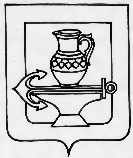 Приложение № 2 к муниципальной программе "Устойчивое развитие сельского поселения Грязновский сельсовет на 2014-2024 годы"Приложение № 2 к муниципальной программе "Устойчивое развитие сельского поселения Грязновский сельсовет на 2014-2024 годы"Приложение № 2 к муниципальной программе "Устойчивое развитие сельского поселения Грязновский сельсовет на 2014-2024 годы"Приложение № 2 к муниципальной программе "Устойчивое развитие сельского поселения Грязновский сельсовет на 2014-2024 годы"Приложение № 2 к муниципальной программе "Устойчивое развитие сельского поселения Грязновский сельсовет на 2014-2024 годы"Приложение № 2 к муниципальной программе "Устойчивое развитие сельского поселения Грязновский сельсовет на 2014-2024 годы"Ресурсное обеспечение реализации  муниципальной программыРесурсное обеспечение реализации  муниципальной программыРесурсное обеспечение реализации  муниципальной программыРесурсное обеспечение реализации  муниципальной программыРесурсное обеспечение реализации  муниципальной программыРесурсное обеспечение реализации  муниципальной программыРесурсное обеспечение реализации  муниципальной программыРесурсное обеспечение реализации  муниципальной программыРесурсное обеспечение реализации  муниципальной программыРесурсное обеспечение реализации  муниципальной программыРесурсное обеспечение реализации  муниципальной программыРесурсное обеспечение реализации  муниципальной программыРесурсное обеспечение реализации  муниципальной программыРесурсное обеспечение реализации  муниципальной программыРесурсное обеспечение реализации  муниципальной программыРесурсное обеспечение реализации  муниципальной программы"Устойчивое развитие сельского поселения Грязновский сельсовет на 2014-2024 годы""Устойчивое развитие сельского поселения Грязновский сельсовет на 2014-2024 годы""Устойчивое развитие сельского поселения Грязновский сельсовет на 2014-2024 годы""Устойчивое развитие сельского поселения Грязновский сельсовет на 2014-2024 годы""Устойчивое развитие сельского поселения Грязновский сельсовет на 2014-2024 годы""Устойчивое развитие сельского поселения Грязновский сельсовет на 2014-2024 годы""Устойчивое развитие сельского поселения Грязновский сельсовет на 2014-2024 годы""Устойчивое развитие сельского поселения Грязновский сельсовет на 2014-2024 годы""Устойчивое развитие сельского поселения Грязновский сельсовет на 2014-2024 годы""Устойчивое развитие сельского поселения Грязновский сельсовет на 2014-2024 годы""Устойчивое развитие сельского поселения Грязновский сельсовет на 2014-2024 годы""Устойчивое развитие сельского поселения Грязновский сельсовет на 2014-2024 годы""Устойчивое развитие сельского поселения Грязновский сельсовет на 2014-2024 годы""Устойчивое развитие сельского поселения Грязновский сельсовет на 2014-2024 годы""Устойчивое развитие сельского поселения Грязновский сельсовет на 2014-2024 годы""Устойчивое развитие сельского поселения Грязновский сельсовет на 2014-2024 годы""Устойчивое развитие сельского поселения Грязновский сельсовет на 2014-2024 годы"за счет средств бюджета сельского поселенияза счет средств бюджета сельского поселенияза счет средств бюджета сельского поселенияза счет средств бюджета сельского поселенияза счет средств бюджета сельского поселенияза счет средств бюджета сельского поселенияза счет средств бюджета сельского поселенияза счет средств бюджета сельского поселенияза счет средств бюджета сельского поселенияза счет средств бюджета сельского поселенияза счет средств бюджета сельского поселенияза счет средств бюджета сельского поселенияза счет средств бюджета сельского поселенияза счет средств бюджета сельского поселенияза счет средств бюджета сельского поселенияза счет средств бюджета сельского поселенияза счет средств бюджета сельского поселения№ п/пНаименование подпрограмм, основных мероприятийКод бюджетной классификацииКод бюджетной классификацииКод бюджетной классификацииКод бюджетной классификацииКод бюджетной классификацииКод бюджетной классификацииРасходы (тыс.руб)Расходы (тыс.руб)Расходы (тыс.руб)Расходы (тыс.руб)Расходы (тыс.руб)Расходы (тыс.руб)Расходы (тыс.руб)Расходы (тыс.руб)Расходы (тыс.руб)Расходы (тыс.руб)Расходы (тыс.руб)Расходы (тыс.руб)ГРБСРзПрРзПрЦСРЦСРЦСРВсего2014г2015г2016г2017г2018г2019г2020г2021г2022г2023г2024г12344555678910111213141516171Программа "Устойчивое развитие сельского поселения Грязновский сельсовет на 2014-2024 годыХХХХХХ634381715539440634035447764356808172216260351535152Подпрограмма 1 "Повышение уровня благоустройства на территории сельского поселения Грязновский сельсовет в 2014-2024 годах"906ХХХХХ1313226892373874254516182635273821254004002Подпрограмма 1 "Повышение уровня благоустройства на территории сельского поселения Грязновский сельсовет в 2014-2024 годах"9060501050110102Подпрограмма 1 "Повышение уровня благоустройства на территории сельского поселения Грязновский сельсовет в 2014-2024 годах"906050305031312225892373874254516182635273821254004002Подпрограмма 1 "Повышение уровня благоустройства на территории сельского поселения Грязновский сельсовет в 2014-2024 годах"9062Подпрограмма 1 "Повышение уровня благоустройства на территории сельского поселения Грязновский сельсовет в 2014-2024 годах"9063Основное мероприятие1 подпрограммы1 "Уличное освещение территорий населенных пунктов сельского поселения"ХХХХХХ3052174288280371361368315345502503Основное мероприятие1 подпрограммы1 "Уличное освещение территорий населенных пунктов сельского поселения"ХХХХХХ30521742882803713613683153455025025031.1Расходы на уличное освещение9060503050301140010114001011400134914920031.1Расходы на уличное освещение9060503050301101999990110199999011019999950228022230110186150011018615001101861504040301101400400110140040011014004018853613443153155025025031.2Расходы на светильники9060503050301101400400110140040011014004054243031.2Расходы на светильники90605030503011400101140010114001113258831.2Расходы на светильники906050305030110199999011019999901101999991091094Основное мероприятие2 подпрограммы 1 "Организация и содержание мест захоронения, памятников"ХХХХХХ308152010 23310101042.1Расходы на капитальный ремонт обелиска9060503050301105S614001105S614001105S61403342.1Расходы на капитальный ремонт обелиска9060503050301105861400110586140011058614023023042.2 расходы на содержание мест захоронения, памятников90605030503011400101140010114001151542.2 расходы на содержание мест захоронения, памятников90605030503011400101140010114001151542.2 расходы на содержание мест захоронения, памятников9060503050301102999990110299999011029999930201042.2 расходы на содержание мест захоронения, памятников90605030503011024006001102400600110240060301010105Основное мероприятие 3 подпрограммы 1 "Озеленение, благоустройство территории населенных пунктов сельского поселения"ХХХХХХ1334060 31010105Основное мероприятие 3 подпрограммы 1 "Озеленение, благоустройство территории населенных пунктов сельского поселения"53.1 расходы на озеленение90605030503011039999011039999011039999100406059060503050301103400700110340070011034007033 31010106Основное мероприятие 4 подпрограммы 1 "Проведение мероприятий по благоустройству сельского поселения"ХХХХХХ909477540313181 15898722602333204510010064.1 Прочие мероприятия по благоустройству (опиливание деревьев, скашивание травы, приобретение техники и оборудования для содержания территории поселения, оборудования для детских площадок, игрового (спортивного) оборудования. контейнеров, запчастей д/трактора, вывоз мусора906050305030119999011999901199996076754064.1 Прочие мероприятия по благоустройству (опиливание деревьев, скашивание травы, приобретение техники и оборудования для содержания территории поселения, оборудования для детских площадок, игрового (спортивного) оборудования. контейнеров, запчастей д/трактора, вывоз мусора90605030503011048614001104861400110486140999964.1 Прочие мероприятия по благоустройству (опиливание деревьев, скашивание травы, приобретение техники и оборудования для содержания территории поселения, оборудования для детских площадок, игрового (спортивного) оборудования. контейнеров, запчастей д/трактора, вывоз мусора9060503050301105861400110586140011058614063063064.1 Прочие мероприятия по благоустройству (опиливание деревьев, скашивание травы, приобретение техники и оборудования для содержания территории поселения, оборудования для детских площадок, игрового (спортивного) оборудования. контейнеров, запчастей д/трактора, вывоз мусора9060503050301105S614001105S614001105S61408864.1 Прочие мероприятия по благоустройству (опиливание деревьев, скашивание травы, приобретение техники и оборудования для содержания территории поселения, оборудования для детских площадок, игрового (спортивного) оборудования. контейнеров, запчастей д/трактора, вывоз мусора9060503050301105999990110599999011059999912811583492403132510010064.1 Прочие мероприятия по благоустройству (опиливание деревьев, скашивание травы, приобретение техники и оборудования для содержания территории поселения, оборудования для детских площадок, игрового (спортивного) оборудования. контейнеров, запчастей д/трактора, вывоз мусора9060503050301104999990110499999011049999939521418164.2 Мероприятия, направленные на формирование современной городской среды в целях достижения дополнительного результата федерального проекта,( ремонт парка  по ул. Ленинская с. Грязное)9060503050364.2 Мероприятия, направленные на формирование современной городской среды в целях достижения дополнительного результата федерального проекта,( ремонт парка  по ул. Ленинская с. Грязное)90605030503011F2Д5551011F2Д5551011F2Д5551606020202020202064.3 Взносы на капремонт многоквартирного дома9060501050101199990119999011999910107Основное мероприятие 5 подпрограммы 1 "Организация сбора и вывоза бытовых отходов"ХХХХХХ545178085120 23 30404010505075.1Расходы по организации сбора и вывоза бытовых отходов и мусора9060503050301199990119999011999997178075.1Расходы по организации сбора и вывоза бытовых отходов и мусора906050305030110440080011044008001104400802432330404010505075.1Расходы по организации сбора и вывоза бытовых отходов и мусора90605030503011059999901105999990110599999205851208Подпрограмма 2 "Развитие социальной сферы в  сельском поселении Грязновский сельсовет в 2014-2024 годах"906ХХХХХ2298513511481760739954142311101260211057307309Основное мероприятие 1подпрограммы 2 "Развитие культуры сельского поселения Грязновский сельсовет"ХХХХХХ22809135114276977009541423110012597110073073091.1 Расходы на проведение мероприятий, направленных на развитие культуры (предоставление субсидий)9060801080101240020124002012400227081281142791.1 Расходы на проведение мероприятий, направленных на развитие культуры (предоставление субсидий)90608010801012014002001201400200120140020695069770095497911001100110073073091.1 Расходы на проведение мероприятий, направленных на развитие культуры (предоставление субсидий)9060801080191.1 Расходы на проведение мероприятий, направленных на развитие культуры (предоставление субсидий)90608040804012863001286300128630707091.2Расходы на укрепление МТБ учреждений культуры на условиях софинансирования с областным бюджетом (предоставление субсидий)9060801080101207R467001207R467001207R467044444491.3 Расходы на осуществление капитального ремонта и бюджетных инвестиций в объекты муниципальной собственности90608010801012058601001205860100120586010103471034791.3 Расходы на осуществление капитального ремонта и бюджетных инвестиций в объекты муниципальной собственности906080108010120S860100120S860100120S860101150115010Основное мероприятие 2 подпрограммы 2 "Развитие физической культуры и спорта в сельском поселении"ХХХХХХ1765463391055102.1 Расходы на проведение мероприятий, в области физической культуры, развития и популяризации массового спорта" (Приобретение спортинвентаря, проведение соревнований)906110111010124003012400301240035454102.1 Расходы на проведение мероприятий, в области физической культуры, развития и популяризации массового спорта" (Приобретение спортинвентаря, проведение соревнований)906110111010120340030012034003001203400301226339105512Подпрограмма 3 "Обеспечение безопасности человека на территории сельского поселения Грязновский сельсовет в 2014-2024 годах"906ХХХХХ702015101055513Основное мероприятие 1 подпрограммы 3 "Осуществление мероприятий ГО и защита населения от чрезвычайных ситуаций природного и техногенного характера"ХХХХХХ1010133.1 Расходы на дератизацию90603090309013400901340090134009101014Основное мероприятие 2 подпрограммы 3 "Пожарная безопасность на территории сельского поселения"ХХХХХХ6010151010555143.1 Расходы на обеспечение первичных мер пожарной безопасности (приобретение инвентаря)90603100310013401001340100134010251015143.1 Расходы на обеспечение первичных мер пожарной безопасности (приобретение инвентаря)9060310031001302401000130240100013024010035101055515Подпрограмма 4 "Создание системы эффективного муниципального управления в сельском поселении Грязновский сельсовет на 2014-2024 гг"906ХХХХХ2725176297525552544297833943058187630252385238516Основное мероприятие 1подпрограммы 4 "Похозяйственный учет"ХХХХХХ5213131313161.1 Расходы на приобретение услуг по сопровождению сетевого программного обеспечения по электронному ведению похозяйственного учета9060113011301440110144011014401177161.1 Расходы на приобретение услуг по сопровождению сетевого программного обеспечения по электронному ведению похозяйственного учета906011301130148627014862701486271266161.1 Расходы на приобретение услуг по сопровождению сетевого программного обеспечения по электронному ведению похозяйственного учета9060113011301440130144013014401377161.1 Расходы на приобретение услуг по сопровождению сетевого программного обеспечения по электронному ведению похозяйственного учета90601130113161.1 Расходы на приобретение услуг по сопровождению сетевого программного обеспечения по электронному ведению похозяйственного учета9060113011301401401300140140130014014013011161.1 Расходы на приобретение услуг по сопровождению сетевого программного обеспечения по электронному ведению похозяйственного учета9060113011301401S627001401S627001401S62701156161.1 Расходы на приобретение услуг по сопровождению сетевого программного обеспечения по электронному ведению похозяйственного учета90601130113014018627001401862700140186270147 717Основное мероприятие 1подпрограммы 4"Муниципальное мероприятие"ХХХХХХ339676569696917Расходы на реализацию программ направленных на совершенствование муниципального управления90601130113014018679001401867900140186790223464245454517Расходы на реализацию программ направленных на совершенствование муниципального управления9060113011301401S679001401S679001401S6790116212324242417Расходы на реализацию программ направленных на совершенствование муниципального управления9060113011318Основное мероприятие 2подпрограммы 4 "Информационно-правовые системы"ХХХХХХ18245475337182.1 Расходы на приобретение информационных услуг с использованием информационно-правовых систем906011301130144011014401101440111414182.1 Расходы на приобретение информационных услуг с использованием информационно-правовых систем90601130113014862601486260148626583127182.1 Расходы на приобретение информационных услуг с использованием информационно-правовых систем906011301130144014014401401440142020182.1 Расходы на приобретение информационных услуг с использованием информационно-правовых систем90601130113182.1 Расходы на приобретение информационных услуг с использованием информационно-правовых систем906011301130140240140014024014001402401404040182.1 Расходы на приобретение информационных услуг с использованием информационно-правовых систем9060113011301402S626001402S626001402S626020515182.1 Расходы на приобретение информационных услуг с использованием информационно-правовых систем90601130113014028626001402862600140286260308 2219Основное мероприятие 3 подпрограммы 4 "Повышение квалификации муниципальных служащих органов местного самоуправления"ХХХХХХ6615151620193.1 Расходы по повышению квалификации906011301130148629014862901486291414193.1 Расходы по повышению квалификации9060113011301440110144011014401116115193.1 Расходы по повышению квалификации90601130113014034011001403401100140340110361620193.1 Расходы по повышению квалификации9060113011320Основное мероприятие 4 подпрограммы 4 "Совершенствование системы управления муниципальным имуществом и земельными участками"ХХХХХХ4024226924463666204.2 Расходы по разработке сметной документации на капитальный ремонт Дома культуры90601130113014044012001404401200140440120244244204.1 Расходы по подготовке сведений об инвентарной стоимости земельных участков, оформление БТИ906011301130144012014401201440124242204.1 Расходы по подготовке сведений об инвентарной стоимости земельных участков, оформление БТИ906011301130140440120014044012001404401201162696366621Основное мероприятие 5 подпрограммы 4 "Расходы на содержание главы сельского поселения"ХХХХХХ7009573596677756731748748748716716215.1 расходы на содержание 90601020102014021101402110140211545545215.1 расходы на содержание 906010201020140212014021201402122828215.1 расходы на содержание 906010201020140502111014050211101405021113192538540540540517517215.1 расходы на содержание 906010201020140587060014058706001405870604040215.1 расходы на содержание 906010201020140502110014050211001405021102905568643685160173173173165165215.1 расходы на содержание 9060102010201405021200140502120014050212029928343133353535343422Основное мероприятие 6 подпрограммы 4 "Расходы на содержание работников органов местного самоуправления сельского поселения"ХХХХХХ183702240173016971845219021981028217816321632226.1 расходы на содержание аппарата9060104010401403110140311014031110211021226.1 расходы на содержание аппарата9060104010401403120140312014031212191219226.1 расходы на содержание аппарата906010401040140603110014060311001406031105772125812501334367396129396321321226.1 расходы на содержание аппарата90601040104014060311201406031120140603112641412411310427131010631063226.1 расходы на содержание аппарата90601040104014060312001406031200140603120415247244751179049247247224824823Основное мероприятие7 подпрограммы 4 "Социальная поддержка отдельных категорий граждан"ХХХХХХ10010101010101010101010237.1 расходы по пенсионным выплатам906100110010144030014403001440301010237.1 расходы по пенсионным выплатам906100110010140740300014074030001407403009010101010101010101024Основное мероприятие8 подпрограммы 4 "Другие общегосударственные вопросы"ХХХХХХ4032512248.1 Расходы по другим общегосударственным вопросам9060113011301440110144011014401133248.1 Расходы по другим общегосударственным вопросам906011301130144031014403101440312525248.1 Расходы по другим общегосударственным вопросам90601130113014084031001408403100140840310121225Основное мероприятие9 подпрограммы 4 "Межбюджетные трансферты муниципальному району на передачу полномочий по вопросам местного значенияХХХХХХ2351093641272816142727259.1 Расходы по передаче полномочий9060106010601440320144032014403233259.1 Расходы по передаче полномочий9060106010601440330144033014403377259.1 Расходы по передаче полномочий9060106010601409403200140940320014094032012071014141716141414259.1 Расходы по передаче полномочий9060106010601409403300140940330014094033086242591099259.1 Расходы по передаче полномочий9060412041201409403400140940340014094034019222414426Основное мероприятие10 подпрограммы 4 "Подготовка генеральных планов, планов землепользования и застройки, карт (планов) границ населенных пунктов"ХХХХХХ24990 45 15 992610.1 Расходы на реализацию мероприятий по подготовке карт (планов)9060412041201410S602001410S602001410S6020992610.1 Расходы на реализацию мероприятий по подготовке карт (планов)9060412041201410860200141086020014108602081812610.1 Расходы на реализацию мероприятий по подготовке карт (планов)90604120412 0141040350 0141040350 0141040350159 45 1599№ п/пНаименование подпрограммИсточники ресурсного обеспеченияРасходы (тыс. руб.)Расходы (тыс. руб.)Расходы (тыс. руб.)Расходы (тыс. руб.)Расходы (тыс. руб.)Расходы (тыс. руб.)Расходы (тыс. руб.)Расходы (тыс. руб.)Расходы (тыс. руб.)Расходы (тыс. руб.)Расходы (тыс. руб.)Расходы (тыс. руб.)№ п/пНаименование подпрограммИсточники ресурсного обеспеченияВсего2014 2015 2016 2017 20182019 202020212022202320241234567891011121314151Муниципальная программа Устойчивое развитие сельского поселения Грязновский сельсовет на 2014-2024 годыВсего634381715539440634035447764356808172216260351535151Муниципальная программа Устойчивое развитие сельского поселения Грязновский сельсовет на 2014-2024 годыфедеральный бюджет1Муниципальная программа Устойчивое развитие сельского поселения Грязновский сельсовет на 2014-2024 годыобластной бюджет18288121331956986130220451239220451Муниципальная программа Устойчивое развитие сельского поселения Грязновский сельсовет на 2014-2024 годыбюджет поселения45150159453613868396643915133476348294215351535151Муниципальная программа Устойчивое развитие сельского поселения Грязновский сельсовет на 2014-2024 годысредства внебюджетных источников2Подпрограмма 1Повышение уровня благоустройства на территории сельского поселения  Грязновский сельсовет в 2014-2024 годахВсего1313226892373874254516182635273821254004002Подпрограмма 1Повышение уровня благоустройства на территории сельского поселения  Грязновский сельсовет в 2014-2024 годахфедеральный бюджет2Подпрограмма 1Повышение уровня благоустройства на территории сельского поселения  Грязновский сельсовет в 2014-2024 годахобластной бюджет699999408602000200020002Подпрограмма 1Повышение уровня благоустройства на территории сельского поселения  Грязновский сельсовет в 2014-2024 годахбюджет поселения61332689236397025457586357381254004002Подпрограмма 1Повышение уровня благоустройства на территории сельского поселения  Грязновский сельсовет в 2014-2024 годахсредства внебюджетных источников3Подпрограмма 2Развитие социальной сферы в сельском поселении  Грязновский сельсовет в 2014-2024 годахВсего2298513511481760739954142311101260211057307303Подпрограмма 2Развитие социальной сферы в сельском поселении  Грязновский сельсовет в 2014-2024 годахфедеральный бюджет3Подпрограмма 2Развитие социальной сферы в сельском поселении  Грязновский сельсовет в 2014-2024 годахобластной бюджет1081770400103473Подпрограмма 2Развитие социальной сферы в сельском поселении  Грязновский сельсовет в 2014-2024 годахбюджет поселения121681281148176073995410231110225511057307303Подпрограмма 2Развитие социальной сферы в сельском поселении  Грязновский сельсовет в 2014-2024 годахсредства внебюджетных источников 4Подпрограмма 3Обеспечение безопасности человека на территории сельского поселения  Грязновский сельсовет в 2014-2024 годахВсего70201510105554Подпрограмма 3Обеспечение безопасности человека на территории сельского поселения  Грязновский сельсовет в 2014-2024 годахфедеральный бюджет4Подпрограмма 3Обеспечение безопасности человека на территории сельского поселения  Грязновский сельсовет в 2014-2024 годахобластной бюджет4Подпрограмма 3Обеспечение безопасности человека на территории сельского поселения  Грязновский сельсовет в 2014-2024 годахбюджет поселения70201510105554Подпрограмма 3Обеспечение безопасности человека на территории сельского поселения  Грязновский сельсовет в 2014-2024 годахсредства внебюджетных источников5Подпрограмма 4Создание системы эффективного муниципального управления в сельском поселении  Грязновский сельсовет на 2014-2024 годыВсего27251762975255525442978339430581876302523852385федеральный бюджетобластной бюджет472513396298642454545бюджет поселения26779252942245925152892335230131831298023852385средства внебюджетных источников